MINISTERIO DE SALUD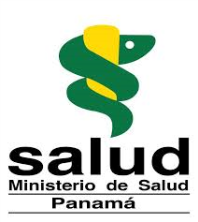 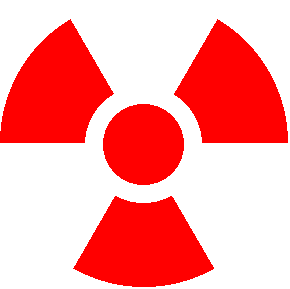 DIRECCIÓN GENERAL DE SALUD PÚBLICADEPARTAMENTO DE SALUD RADIOLÓGICAIMPORTACIÓN DE MATERIAL RADIACTIVOFormulario IMR-100DATOS DEL USUARIO FINALNombre de la empresa: ________________________________________________________________Nombre del titular o la persona autorizada: ________________________________________________Teléfono: ________________      Correo Electrónico: _______________________________________  Dirección: __________________________________________________________________________FUENTE RADIACTIVAIsótopo: ____________            Fabricante: _______________________________Modelo: ________________   Serie: _____________  Forma Física: _______________Forma Química: _____________________   Tipo de fuente:      Sellada         No sellada         Actividad: _____________  Fecha de la Actividad: _____________________________Descripción de la fuente radiactiva: _________________________________________________________________________________________________________________________________________Isótopo: ____________            Fabricante: _______________________________Modelo: ________________   Serie: _____________  Forma Física: _______________Forma Química: _____________________   Tipo de fuente:      Sellada         No sellada         Actividad: _____________  Fecha de la Actividad: _____________________________Descripción de la fuente radiactiva: _________________________________________________________________________________________________________________________________________TRANSPORTE INTERNO DE LA FUENTE RADIACTIVANombre de la empresa: ___________________________________________________Nombre del titular o la persona autorizada: ____________________________________Número de la Licencia: _________________    Fecha de Expiración: ____/____/_____Dirección: _____________________________________________________________  Teléfono: __________________ Correo Electrónico: ___________________________Via de Transporte (Interna): ____terrestre            ____ marítima            ____ aéreaDetalles del Recorrido Interno: (almacenamiento temporal, ruta)DATOS DEL CONDUCTORNombre: ___________________________________Cedula: ____________________________________Licencia: ___________________________________DATOS DEL VEHÍCULONúmero de Placa: ___________________________OBSERVACIONESEl formato de importación de fuente radiactiva IMR-100 debe ser completado y  remitido a la Autoridad Reguladora (AR) para su aprobación.Adjuntar documento de la Autoridad Reguladora debidamente firmado del país que aprueba la exportación de la fuente radiactiva.Adjuntar copia del permiso de transporte de mercancía peligrosa para el vehículo, emitido por el Benemérito Cuerpo de Bomberos de Panamá.Titular (nombre): _____________________________________	Firma: ____________________________		Cédula / Pasaporte: _______________________FechaHoraDescripción